EPILOGUE SEVEN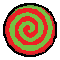 29JADE: 我看到他了。ARADIA: 噢噢噢是那个王子吗SOLLUX: 操，总算是来了。JADE: 不是他。ARADIA: :/Calliope重新为她寄居的尸体傀儡注入了活力，将它从完美的、死尸般的一动不动中唤醒。这具身体在坠落至地球之后就再也没有老去过一天。死亡的Jade从她的冥想姿势中恢复，优雅地站了起来。JADE: 是一个我多年以来一直在等待的人。JADE: 我们的命途是无尽时光中永无止境的平行线，但现在我的引力场终于成功地捕获了他。JADE: 从现在起，他的命运是落入这个世界。死去的Jade背着手飘到空中，她的肢体语言微妙而意味深长。Aradia从后方抱住Sollux，带着他一起升空，跟着尸体Jade飞入大气层。她用纯黑的眼眶俯瞰人类首都上空逐渐成形的昏暗硝烟。Sollux皱起了眉。SOLLUX: 你确定你要下去？战争好像就要一发不可收拾了。JADE: 是的。我比你们所能想象的更确定。JADE: 混乱的战争即将打响，留给我们的时机非常之窄。JADE: 我们必须在他坠落的那一刻抵达。JADE: 跟我来。> ==> 